Zach GalleyFinal JournalMy highlight moment of this class was listening to Jared drop some hot fire beats on the mic to help us with the first project. Also filming the music video outside for our song was fun as well.I didn’t like the 10-20 minute speeches at the beginning of every class. They always helped but just seemed to be too long and repeated often. I also was getting frustrated by the 3D Printer not printing our stuff properly.I don’t feel like this course helped me in the creativity section, I believe it was my own fault because I didn’t want to get to creative and not be able to finish it or accomplish my goals I would have set.I guess writing the lyrics for our music video helped me with my critical thinking, & the problems with our designs would have helped me with the problem solving.This class has helped me with collaboration because working with two different partners was quite fun. It helped me understand that I can’t just control the whole planning phase but put no work into the production and that it was to be evenly split.It also helped in the communication sense as to working in a group all semester helped me be able to do my part in the project through communication it also helped me get my ideas out to my partner.That technology is a great thing and we should take advantage of all the chances we get to use it and not just sit in front of a TV all day.I was in chrge of recording.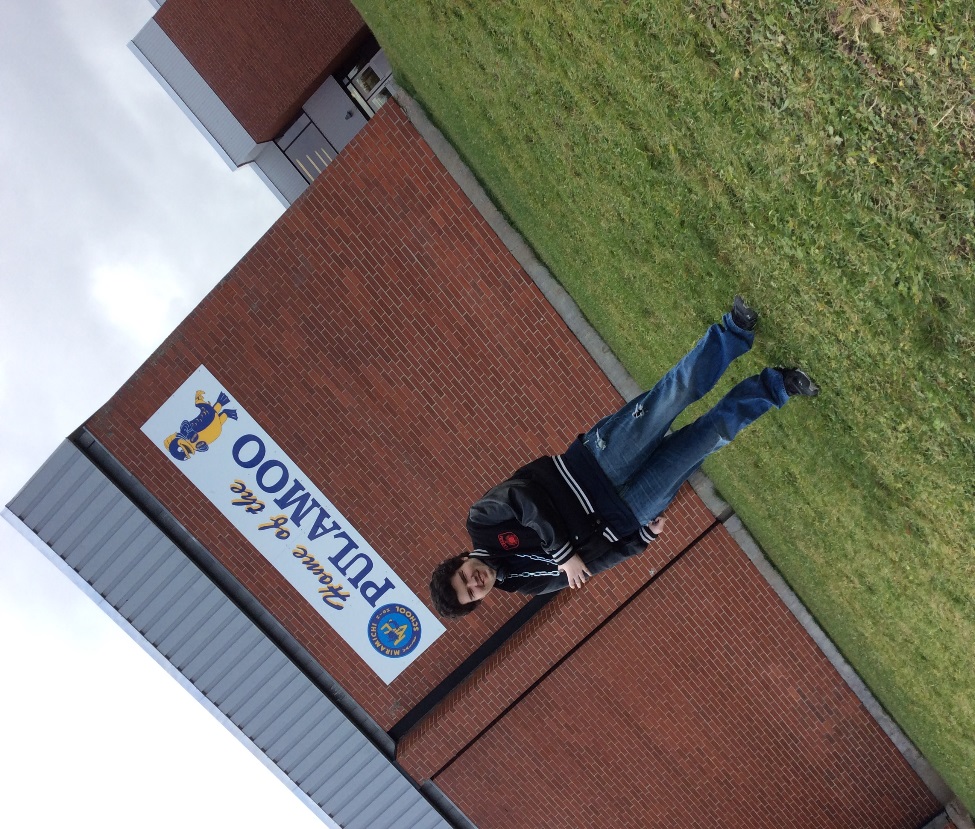 